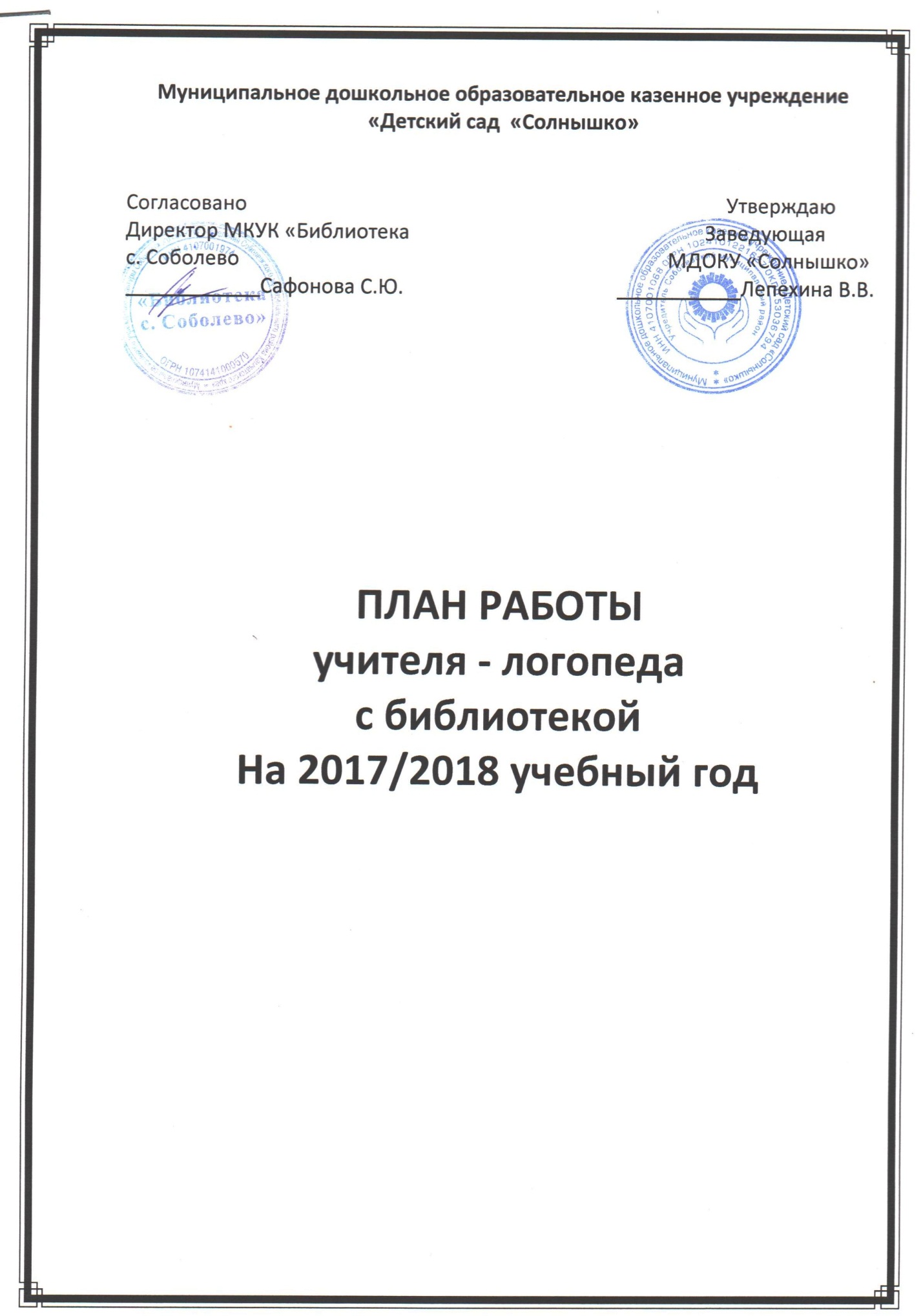 План взаимодействияМДОКУ «Детский сад «Солнышко» с МКУК «Библиотека с. Соболево» №Содержание работыСрок исполненияРабота с учителем - логопедомРабота с учителем - логопедомРабота с учителем - логопедом1«Знакомьтесь, новинки!» Обзор новинок  детской и методической литературы по дошкольному воспитанию.По мере поступления2Поиск литературы и периодических изданий по заданной тематике.По мере необходимостиРабота с дошкольникамиРабота с дошкольникамиРабота с дошкольниками1Обзорная экскурсия в библиотеку «Знакомство с библиотекой» Сентябрь2Осень в гости к нам пришлаОктябрь3Дорожная азбукаНоябрь4«Зимушка хрустальная»- поэты о зимеДекабрь5Мир профессий или кем я хочу статьЯнварь6«Что такое хорошо и что такое плохо» (по произведениям В. Маяковского и Г. Остера. Беседа о вежливости и правилах поведения по произведениям авторов.Февраль7Конкурс на лучшую театральную постановку (в ДОУ)Март8Игра-путешествие по книгам Е. Чарушина «Эти забавные животные»Март9В гостях у Маршака Апрель10Моё село СоболевоАпрель11Посвящение в читатели « Мы теперь не просто дети» (праздник)МайКнижные выставки в библиотеке1« Осень- красивое время года»Октябрь2«Зимушка - зима»Декабрь3«Мир профессий»Январь4« Наши любимые книги»Март5Новинки на книжной полкеПо мере поступленияЦикл мероприятий к знаменательным и памятным датам. Выставки детских работЦикл мероприятий к знаменательным и памятным датам. Выставки детских работЦикл мероприятий к знаменательным и памятным датам. Выставки детских работ1Новогодние праздники (подбор стихотворений, сценариев, песен)2День защитников Отечества (подбор стихотворений, сценариев, песен)3Международный женский день (подбор стихотворений, сценариев, песен)4День Победы (подбор стихотворений, песен)Оформление уголка читателя в ДОУОформление уголка читателя в ДОУОформление уголка читателя в ДОУ1План работы библиотеки на текущий месяц1 раз в месяц2Календарь знаменательных дат1 раз в месяц3Сменные рубрикиПо мере поступления 